Звіт Кобзарівської гімназії Тернопільської міської радиРеалізація проєкту шкільний громадський бюджетНазва проєкту:  Матеріально-технічна база для уроків фізичної культури в Кобзарівській гімназіїПІБ авторів або команди авторів проєкту:  Лунак ВолодимирМісце реалізації проєкту –  шкільний спортзал МЕТА :  Заміна спортивного інвентарю у школі для якісного проведення уроків фізичної культури та організації спортивно-масових заходів: естафет, змагань, турнірівВартість проєкту: 11000,00 грн.Використано коштів на проєкт : 11000,00 грн.В рамках реалізації проєкту здійснено: Придбано спортивний інвентар : набір фрізбі, м’ячі футбольні, м'ячі волейбольні, ракетки для настільного тенісу, жумар, блок-ролик, шнур поліамідний.Важливою умовою функціонування системи фізичного виховання у навчальному закладі є матеріальна база, яка є необхідною для якісного проведення уроків фізичної культури. Завдяки даному проєкту покращено рівень фізичної підготовки учнів.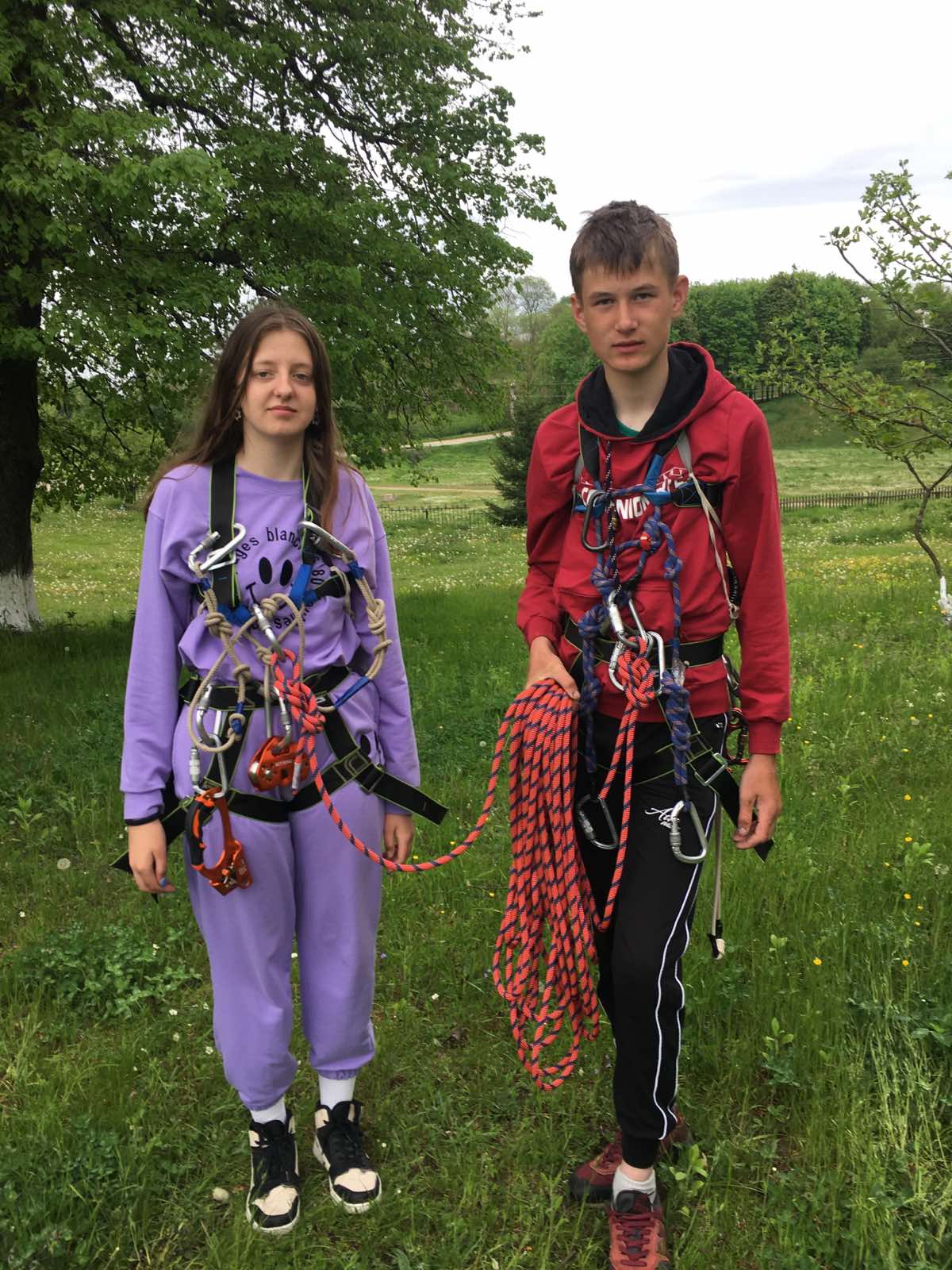 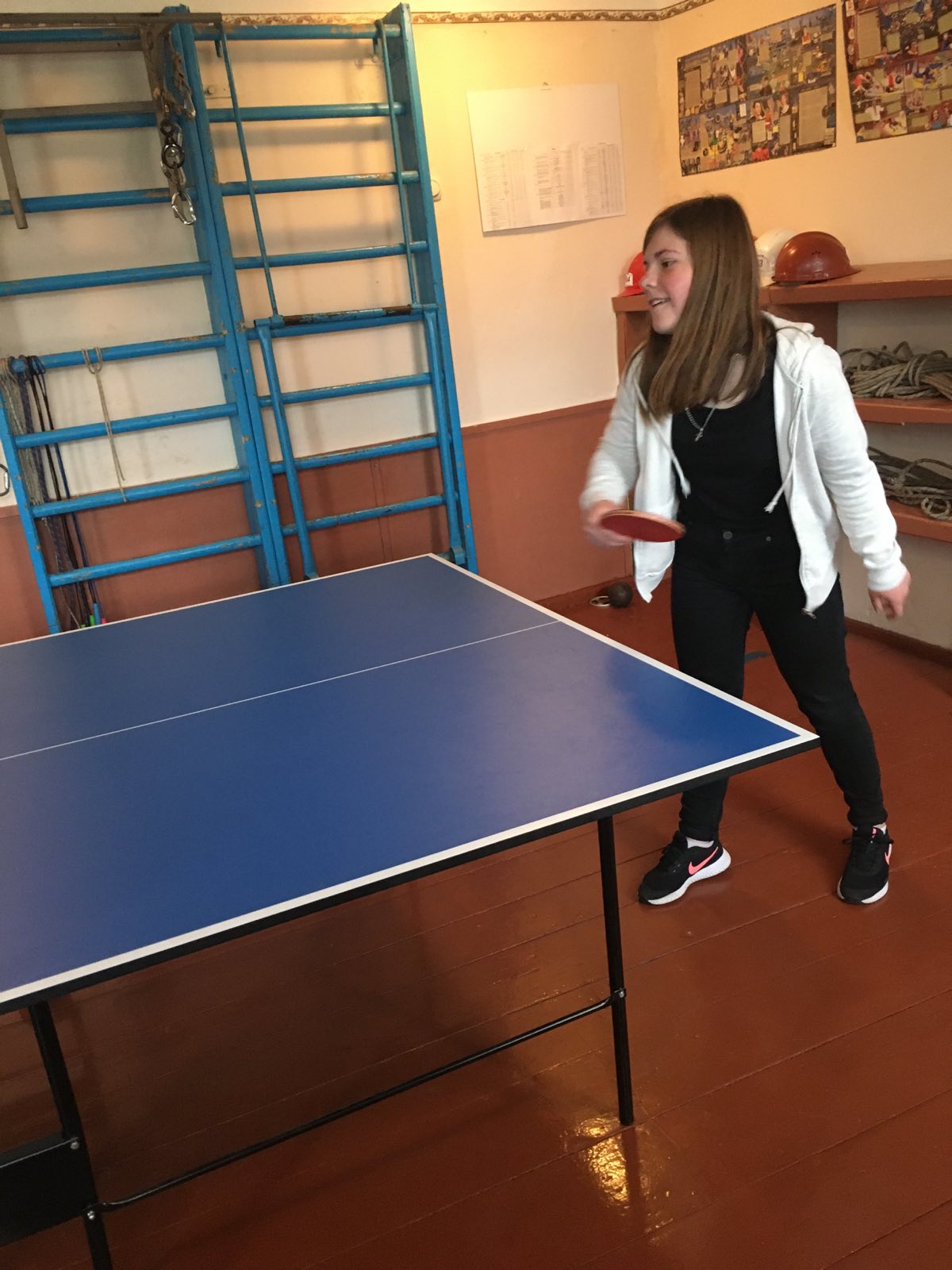 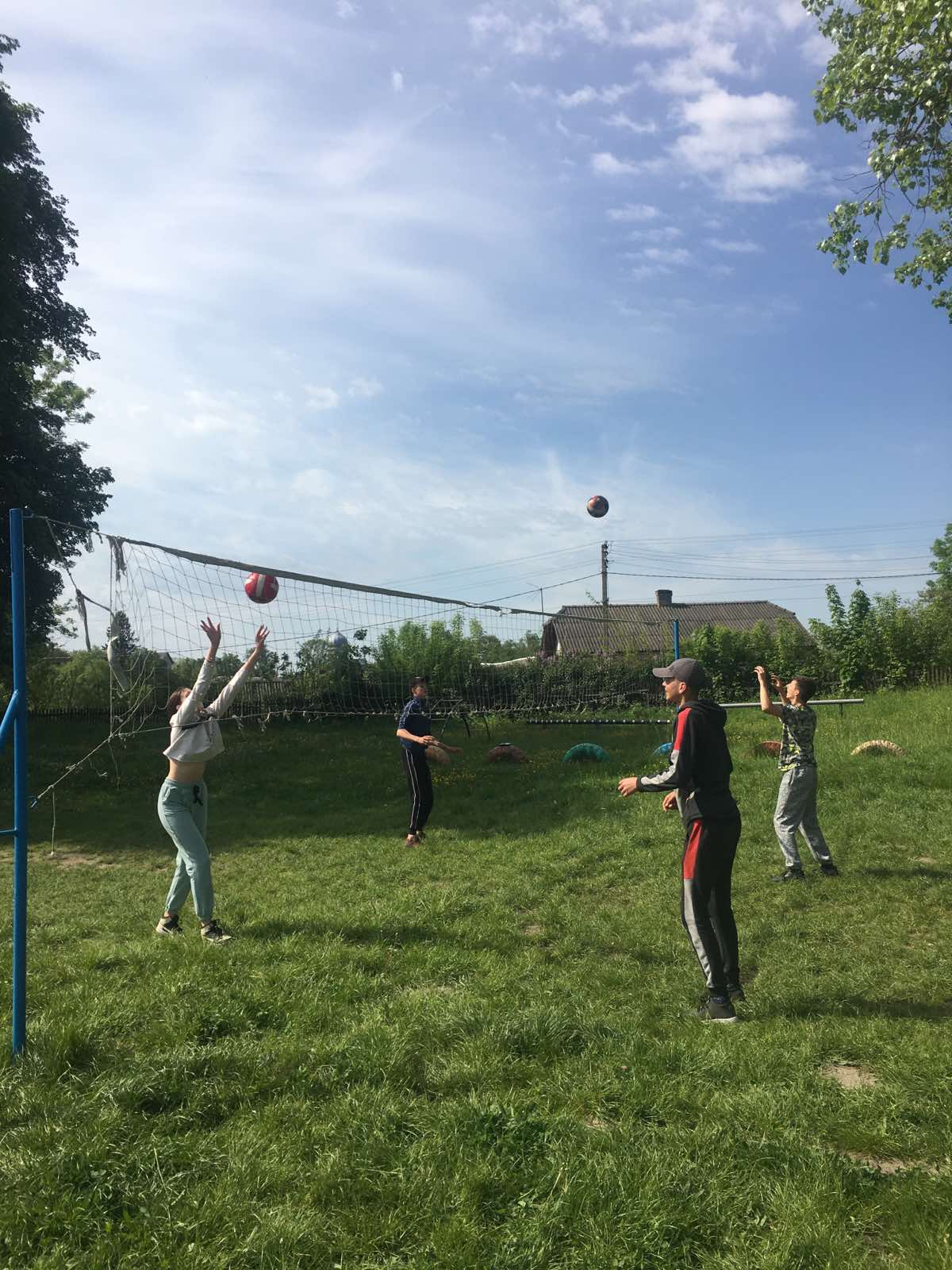 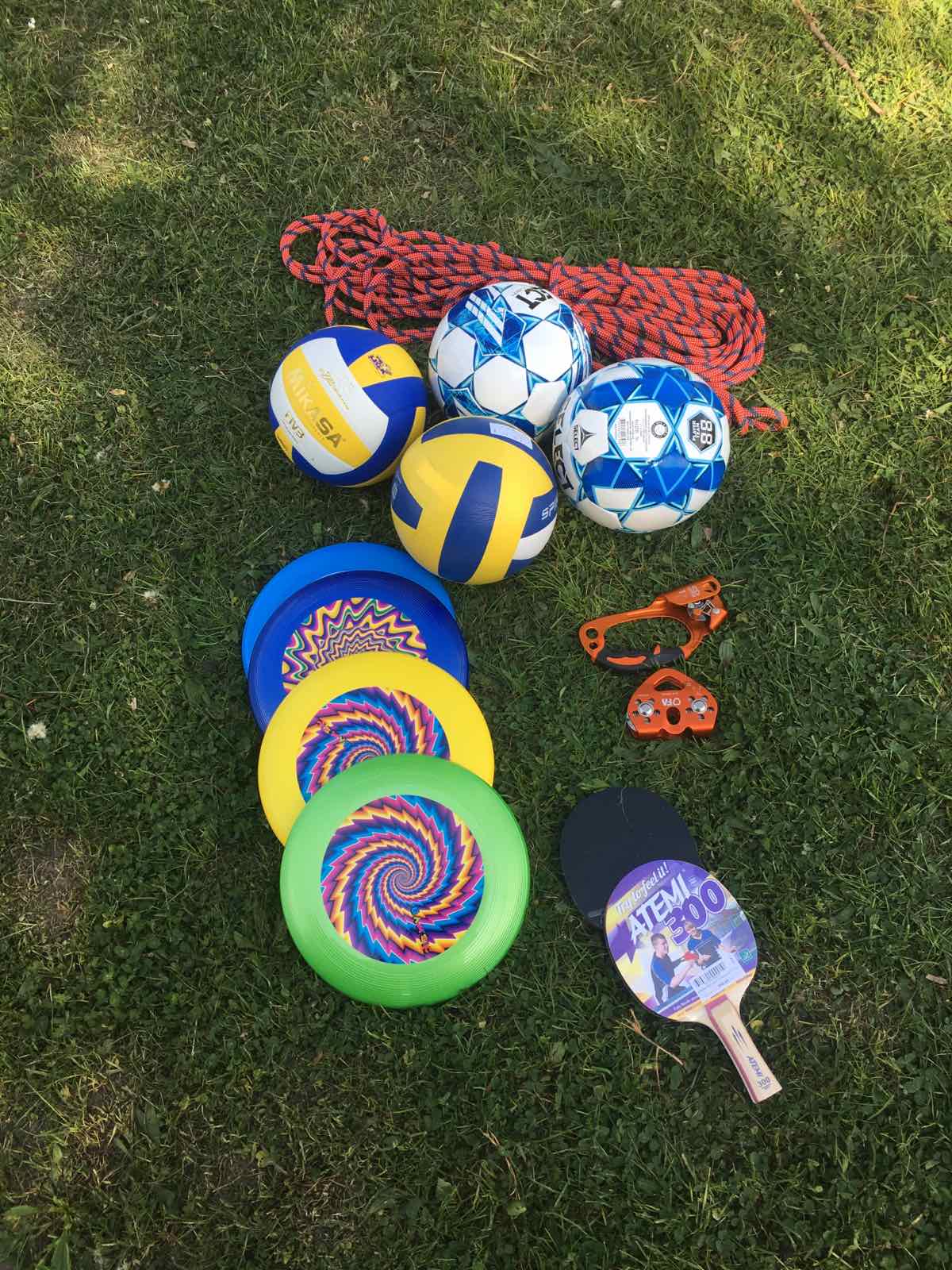 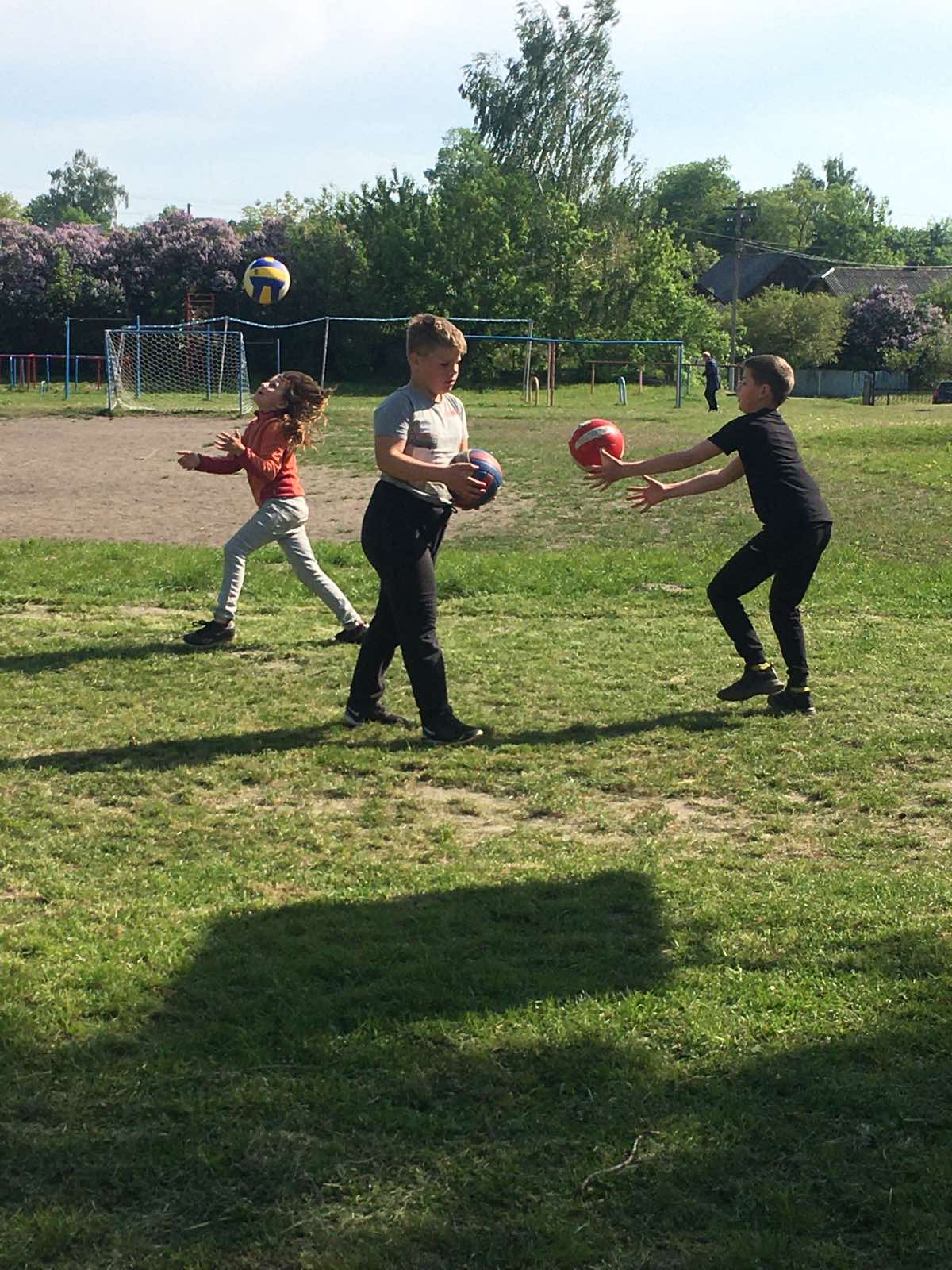 